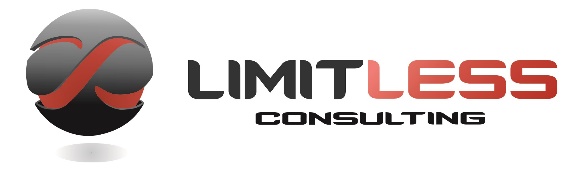 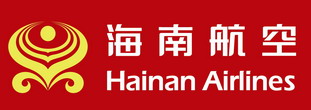 B737 CaptainsOPTION 1:Contract Term:				3-5 yearsBase Cities:				Beijing, Guangzhou, Shenzhen, Xi'an, and HaikouRoster:					30 days annual leaveAnnual Package:			$261,000USDMonthly Salary:				$20,500USDTraining/Probationary Period Salary:	$9,900 - 13,200USD/monthOPTION 2:Contract Term:				3-5 yearsBase Cities:				Beijing, Guangzhou, Shenzhen, Xi'an, and HaikouRoster:					7 days off/month + 30 days annual leaveAnnual Package:			$228,000USDMonthly Salary:				$18,000USDTraining/Probationary Period Salary:	$9,000-12,000USD/monthOPTION 3:Contract Term:				3-5 yearsBase Cities:				Beijing, Guangzhou, Shenzhen, Xi'an, and HaikouRoster:					10 days off/month + 20 days annual leaveAnnual Package:			$204,000USDMonthly Salary:				$16,000USDTraining/Probationary Period Salary:	$7,800-10,400USD/monthOPTION 4:Contract Term:				3-5 yearsBase Cities:				Beijing, Guangzhou, Shenzhen, Xi'an, and HaikouRoster:					1 month on/1 month off with no annual leaveAnnual Package:			$160,000USDMonthly Salary:				$12,500USDTraining/Probationary Period Salary:	$6,000 – 8,000USD/monthREQUIREMENTS:4000+ hours total time500+ hours PIC on B737 aircraftsCurrent flight within recent 12 calendar monthsAge no more than 52ICAO level 4Medical Class 1No history of incidents or accidentsNo criminal recordIf interested, please send your CV to richard@limitless-consulting.com along with a colour scanned copy of the following documents: ATPL, Medical, Passport, Latest LPC and Last 3 pages of Logbook